АКТУАЛЕН СПИСЪКНА ПРЕДСТАВЛЯВАЩИНЧ”ОБОРИЩЕ-1897” с.ПетричПРЕДСЕДАТЕЛ:НЕНКА ВЕЛКОВА УЗУНОВАНАСТОЯТЕЛСТВО:НЕНКА ВЕЛКОВА УЗУНОВАВАЛЕНТИНА ДЕЛЧОВА ДОМУСЧИЕВАНАДКА ХРИСТОВА АНГЕЛОВАПРОВЕРИТЕЛНА КОМИСИЯ:ЙОРДАНКА МАРИНОВА НЕНОВАНИКОЛАЙ ПАНЧОВ ЛИЛОВЦВЕТЕЛИНА НИКОЛОВА КАРАДЖОВА					11.03.2024г.					С.Петрич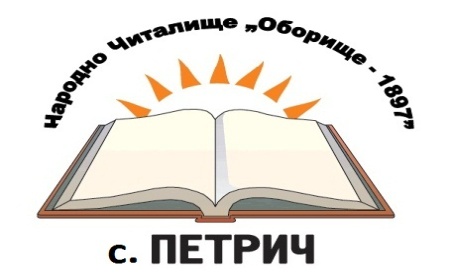 НАРОДНО ЧИТАЛИЩЕ „ОБОРИЩЕ – 1897”               п. к. 2085 с. Петрич, Община Златица, област Софийска Тел. 0878 / 271 535  E-mail: ch.oborishte1897@abv.bg 